Why should you register your Smart 316 Residential tank?You will receive Industry Leading Warranty support with our Good, Better and Best Warranty Program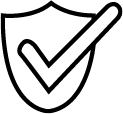 Contractors who register the tank and boiler installation and receive the BEST level warranty, will be highlighted on the Triangle Tube websiteRegistration is easy, and it will reward the quality of your installationWhat is Triangle Tube doing to improve the customer experience?At Triangle Tube, our goal is to deliver the highest quality products to customers throughout North America. As part of our continued commitment, we confidently introduce Triangle Tube’s new industry-leading Three Point Warranty Program. To benefit from our Good, Better or Best Warranty Program, please log on to www.triangletube.com  for easy registration.  